Relatório de extensãoResumo do projetoResumo da açãoO curso de Farmácia, em parceria com o Projeto Escolhas, Projeto Plante Saúde e Reduzir e Reciclar, apresentou cinco estações baseadas na metodologia Freiriana, onde se consiste em metodologias ativas. A estação um era denominada ‘’da planta ao medicamento’’, onde foi abordado todas as etapas envolvidas na obtenção de um fitoterápico. A segunda estação era sobre modos de uso das plantas medicinais, em que foi apresentado em forma de desafio às várias formas de aplicação das plantas medicinais. Na terceira estação o tema era sobre preparação de chás, onde foi feito questionamento sobre a forma de preparação e na sequência abordado detalhadamente a diferença sobre infusão e decocção. A quarta estação ressaltou o uso correto de medicamento, onde foram feitas perguntas de múltipla escolha seguindo posteriormente das suas respostas. A quinta estação abordou sobre o descarte correto de medicamentos, em que foram feitas perguntas aos participante sobre onde eles descartavam seu medicamento e eram instruídos sobre o descarte correto dos mesmos. O público alvo foi acadêmicos do curso de Farmácia no período da manhã e durante a tarde NASF e ESF do município.pessoas envolvidas	ANEXOS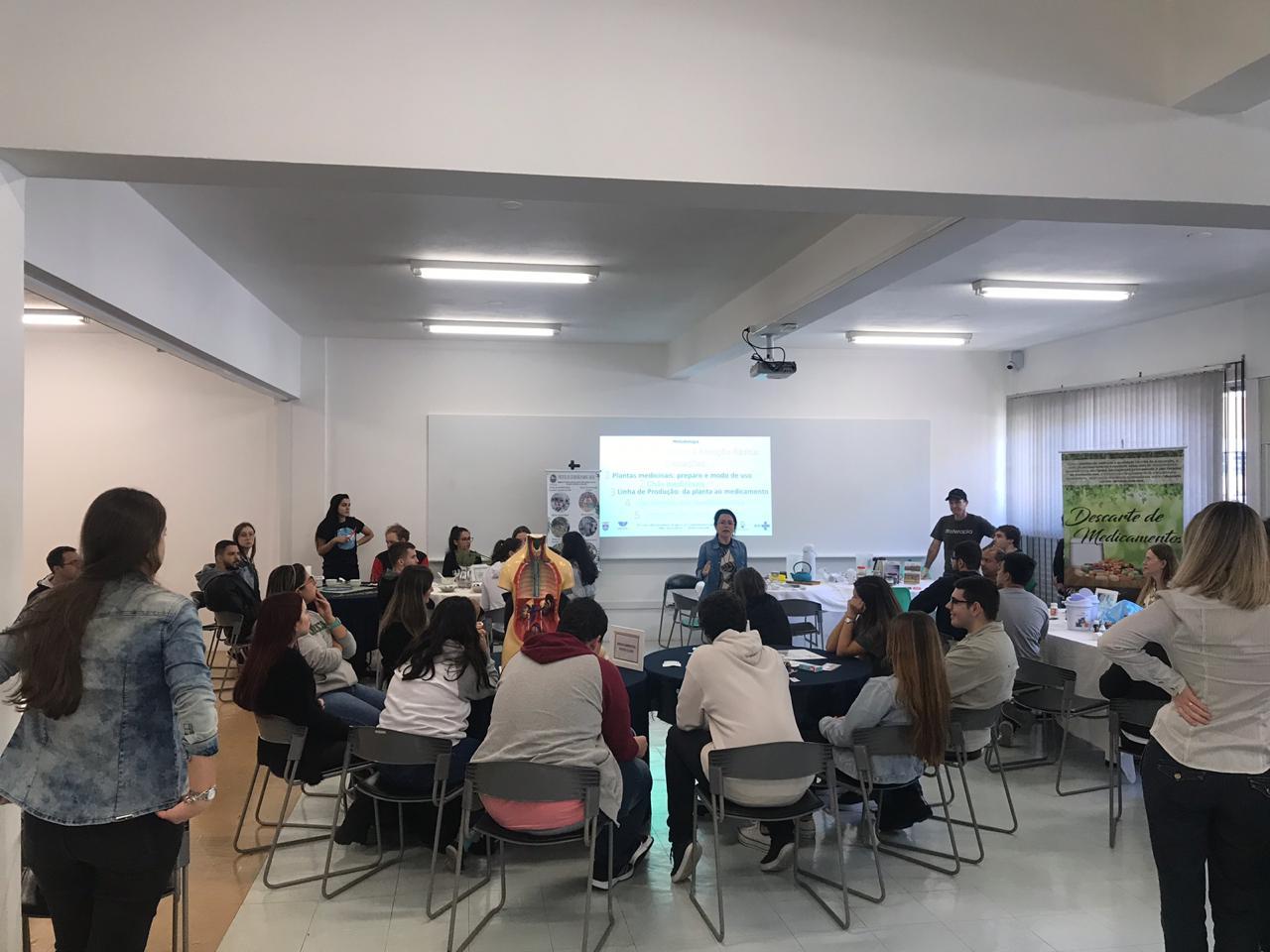 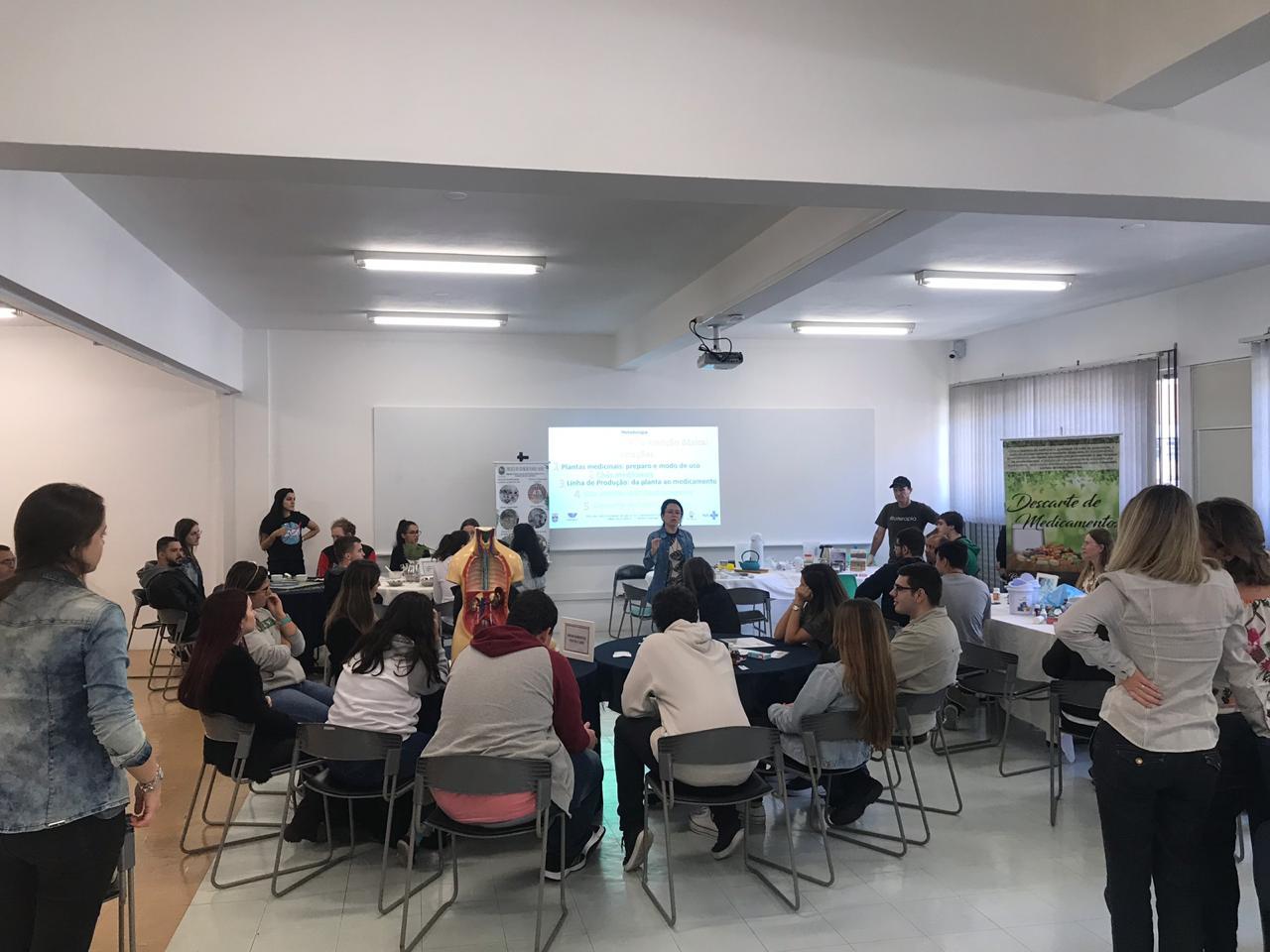 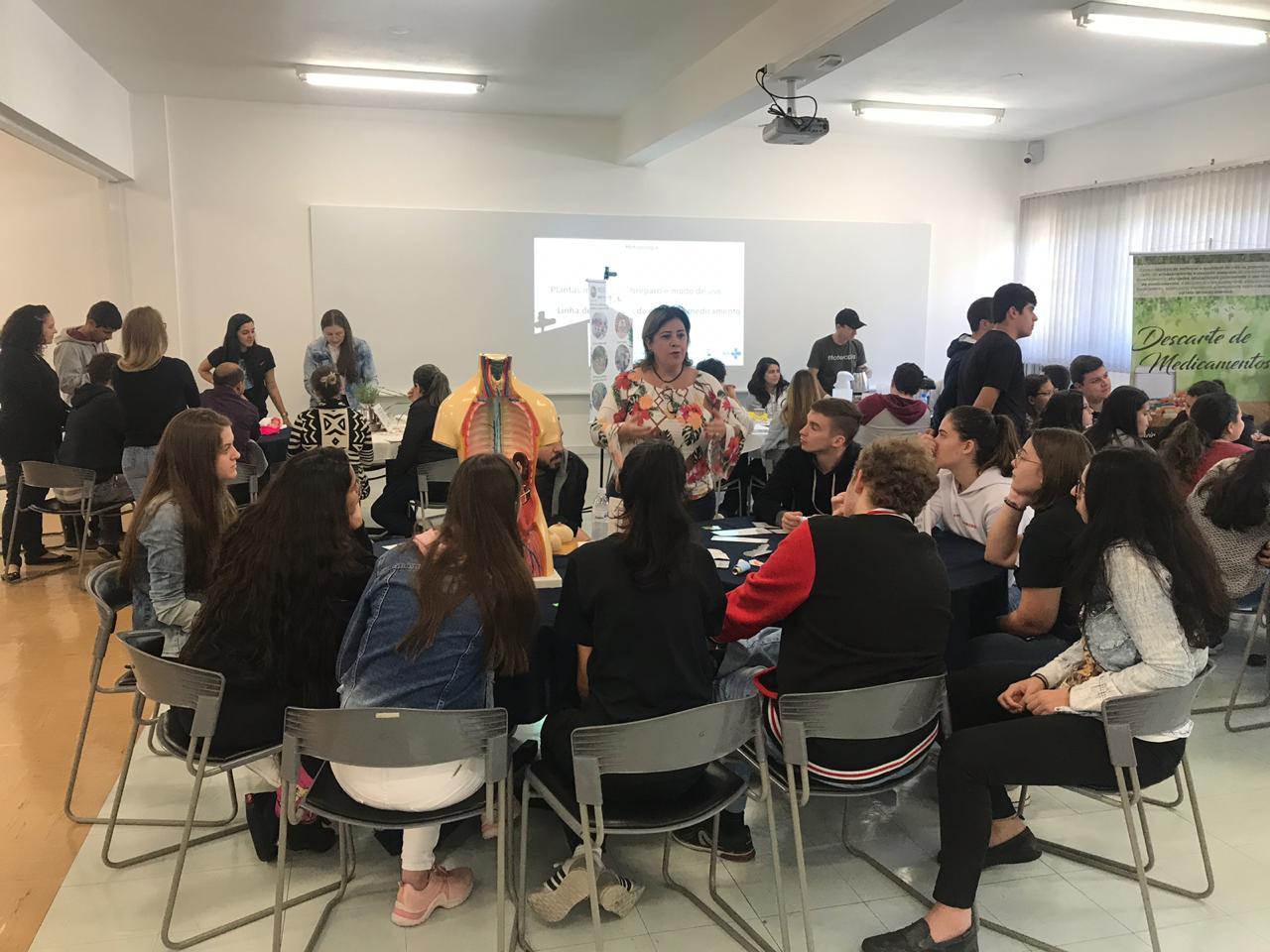 DataNome DA AÇÃONome DA AÇÃO25 de junho de 2019CONEXÃO SAÚDECONEXÃO SAÚDEHORÁRIOLOCAL/CIDADEPÚBLICO9h as 17:30h UNIVALI -ITAJAÍ48 pariticpantes DocentesAcadêmicosFuncionáriosAngélica Garcia CoutoRafaela Cauduro (Biomedicina)Renê Artur FerreiraFátima de Campos BuzziLaura (Enfermagem)Noemia Liege BernardoDébora FantiniAna Elisa de OliveiraTamara WeirauchDebora KrukThais Ramos (Enfermagem)Isadora de Jesus (Biomedicina)Daiane Pontioli